Tourelle d'extraction hélicoïde DZD 25/42 AUnité de conditionnement : 1 pièceGamme: 
Numéro de référence : 0087.0431Fabricant : MAICO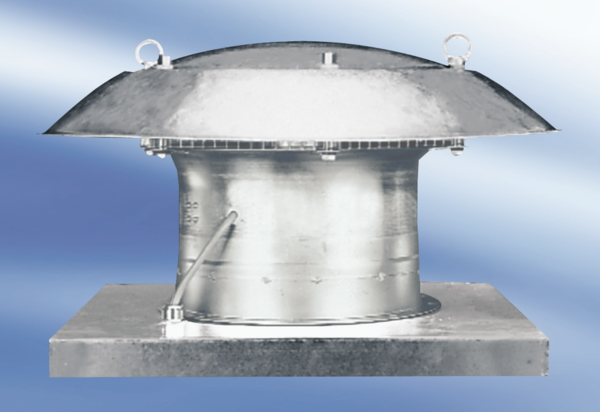 